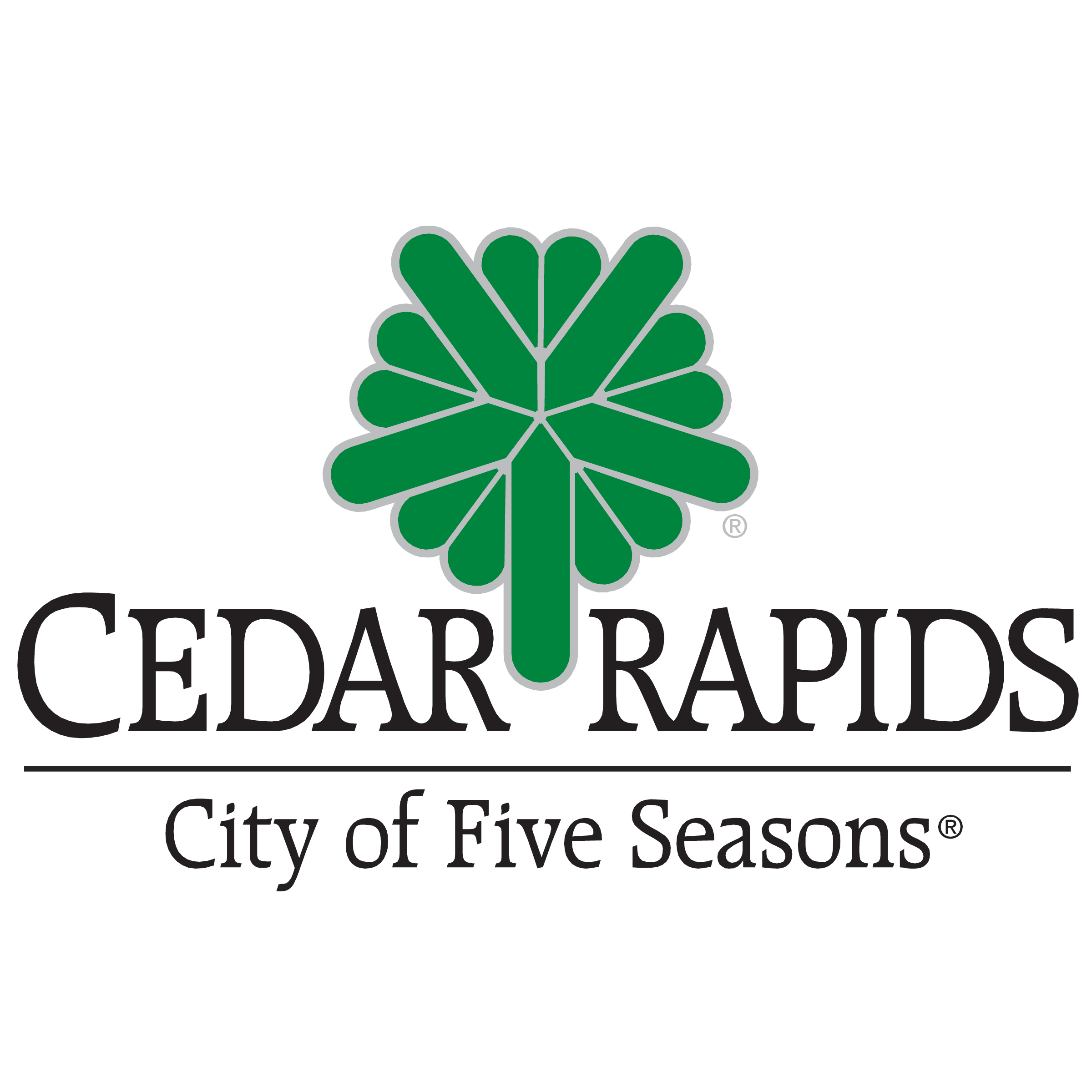 CONTRACT CHANGE ORDERContract #	305139-02	3rd Ave Cedar River Bridge Rail 		RepairChange Order #	1 Final	Minturn, Inc.This document is a supplement to the contract and all provisions will apply hereto.Requested by 		  Date			Contractor Accepting by		  Date			Construction Project ManagerAccepting by		  Date			Public Works Construction ManagerApproved by			  Date			City EngineerAccepting by		  Date			Contracts ManagerApproved by			Date			City Manager             Attested by		  Date			        City ClerkSee Attached Work Change Directive  #1-3See Attached Work Change Directive  #1-3Change in Contract Price:                                IncreaseChange in Contract Price:                                Increase$38,432.00Brief Justification:Brief Justification:Brief Justification:Funding: 	$38,432 305-305000-305085-305139Funding: 	$38,432 305-305000-305085-305139Funding: 	$38,432 305-305000-305085-305139This Change Order represents full and final settlement for the changes described herein.  These changes result in the following adjustment of the Contract price.This Change Order represents full and final settlement for the changes described herein.  These changes result in the following adjustment of the Contract price.This Change Order represents full and final settlement for the changes described herein.  These changes result in the following adjustment of the Contract price.Original Contract Value$84,528.00$84,528.00Original Incentive Amount$           .00$           .00Original Contract Award Value$84,528.00$84,528.00Previously Approved Change Orders NA$           .00$           .00Previously Revised Contract Value$84,528.00$84,528.00Current Change Order Value$38,432.00$38,432.00Revised Contract Value$122,960.00$122,960.00Completion Date:DATE OR WD'SDATE OR WD'S